

AMV CONTEST ENTRY FORM: Please print this out and return it with your AMV memory stick no later than September 14TH 2015 to:

J-Con, C/O Viva Hate
Balcony Shop 6
Guild Market Hall, Derby, Derbyshire
DE1 2DB

NAME:

AGE:

CONTACT PHONE:
CONTACT EMAIL:

CATEGORY: (Ring only one)

ACTION/ADVENTURE (Aim to make the viewer’s heart race)

DRAMA/ROMANCE (Aim to make the viewer cry or feel warm inside)

COMEDY/PARODY (Aim to make the viewer laugh)

DANCE/UPBEAT (Aim to make the viewer want to dance)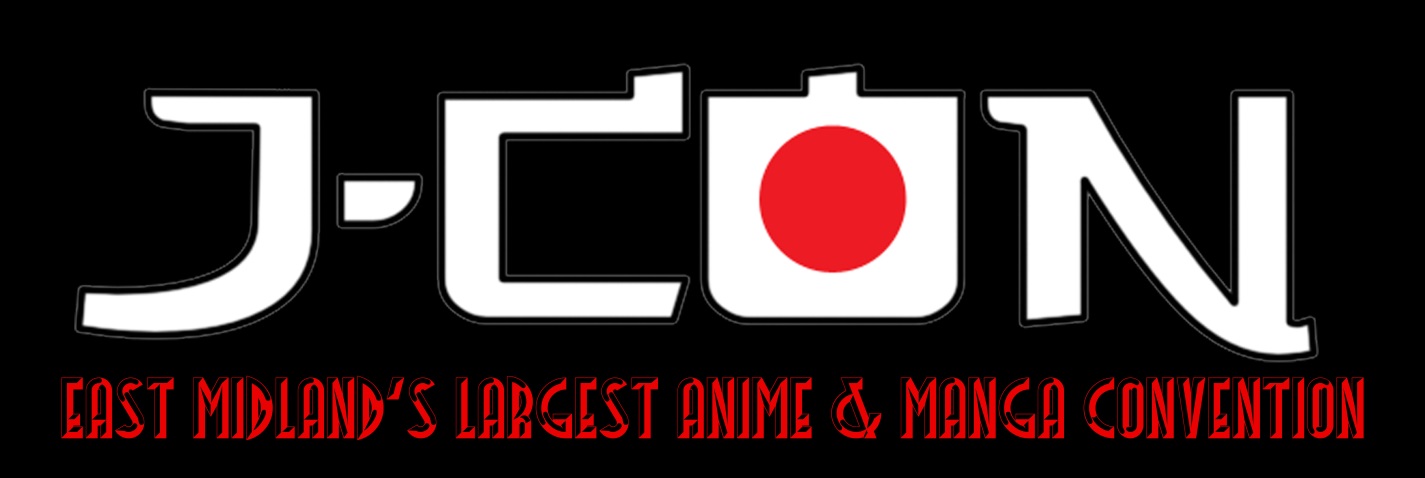 I confirm this AMV is my creation and that I did not steal it. By sending this form back, printed out and signed, I have acknowledged the rules and am entering the competition inside them.

SIGNED:

